Základná škola s materskou školou Kálnica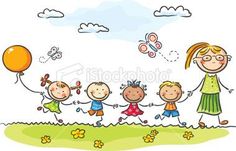 Školský vzdelávací programpre materskú školu„ Škôlka Bzučalka“Školský vzdelávací programpre materskú školu„ Škôlka Bzučalka“Názov školy: Základná škola s materskou školou Kálnica Adresa: 916 31 Kálnica 385 IČO: 42025737Druh školy: materská školaStupeň vzdelania: predprimárne vzdelávanie v materskej školeRiaditeľ školy: Mgr. Martina StriežencováKontakt: 0918 030 040Mail: zskalnica@gmail.comWeb: https://zskalnica.edupage.org/Ďalšie kontakty : 	Tel. 032/779 88 21Mail: mskalnica@gmail.comWeb: https://zskalnica.edupage.org/Zriaďovateľ: Názov: Obec KálnicaAdresa: 91637 Kálnica 100 Kontakty: tel. 032 779 88 32Mail: ocu@kalnica.skCiele výchovy a vzdelávania v materskej škole Hlavný cieľ výchovy a vzdelávania v materskej škole sa odvíja od cieľov výchovy a vzdelávania uvedených v zákone č. 245/2008 Z. z. o výchove a vzdelávaní a o zmene a doplnení niektorých zákonov v znení neskorších predpisov. Vzdelávanie v materskej škole poskytuje základy spôsobilostí vedúce k napĺňaniu cieľov výchovy a vzdelávania podľa tohto zákona. Hlavným cieľom výchovy a vzdelávania v materskej škole je dosiahnutie optimálnej kognitívnej, senzomotorickej a sociálno-citovej úrovne ako základu na školské vzdelávanie v základnej škole a na život v spoločnostiVšeobecné ciele výchovy a vzdelávania v materskej škole sú:Zlepšovať sociálnu aktivitu dieťaťa a napĺňať potrebu sociálneho kontaktu s rovesníkmi i s dospelými,uľahčiť dieťaťu plynulú adaptáciu na zmenené – inštitucionálne, školské prostredie,podporiť vzťah dieťaťa k poznávaniu a učeniu,podporovať rozvoj individuálnych spôsobilostí dieťaťa,sprostredkovať základy verejnej kultúry a rozvíjať u dieťaťa dimenzie školskej spôsobilosti, aby sa ľahko adaptovalo na následné primárne vzdelávanie,umožniť dieťaťu napĺňať život a učenie prostredníctvom hry, priamej skúsenosti a aktívneho bádania,uplatňovať a chrániť práva dieťaťa v spolupráci s rodinou, zriaďovateľom a ďalšími partnermi s rešpektovaním potrieb dieťaťa a vytvárania podmienok pre blaho všetkých detí,identifikovať deti so špeciálnymi potrebami a zabezpečiť im všetky podmienky na individuálny rozvoj podľa týchto potrieb,zabezpečiť spravodlivú dostupnosť a rovnosť vo výchove a vzdelávaní, ako aj dostupnosť poradenských a ďalších služieb pre všetky deti,získavať dôveru rodičov pri realizovaní výchovy a vzdelávania v inštitucionálnom prostredí a pri koordinovanom úsilí o zabezpečenie blaha a potrieb detí.Ciele školského vzdelávacieho programu „Škôlka Bzučalka“:Prostredníctvom výchovno – vzdelávacej činnosti chceme naučiť deti, aby rozvíjali a kultivovali svoju osobnosť, pripravili sa na celoživotné vzdelávanie. Budeme v deťoch podporovať osobnostný rozvoj a dbať na individualitu dieťaťa v oblasti sociálno–emocionálnej, intelektuálnej, telesnej, morálnej, estetickej, rozvíjať schopnosti a zručnosti, utvárať predpoklady na ďalšie vzdelávanie a pripravovať na život v spoločnosti V predškolskom veku má výchova a vzdelávanie činnostný a procesuálny charakter. Všeobecné i špecifické ciele smerujú k rozvoju elementárnych základov kľúčových kompetencií. Plnenie vlastných výchovno–vzdelávacích cieľov budeme realizovať edukačnými aktivitami s možnosťou ich ďalšieho dotvárania, štruktúrovania a modifikovania vhodnými formami a metódami výchovy a vzdelávania pre materské školy.Chceme podporovať a rozvíjať tieto ciele:vyzdvihovať a podporovať individualitu u detíposkytnúť starším deťom krúžkovú činnosť, Anglický jazykobe triedy našej materskej školy sú vybavené počítačmi a interaktívnou tabuľou, ktorá nám umožňuje realizáciu edukačných aktivít so zameraním na oboznamovanie s informačno–komunikačnými technológiami, s detskými edukačnými softvérmi, ale umožňuje deťom získať potrebnú zručnosť s modernými technológiamiindividuálne sa venovať rozvoju všetkých nezrelých psychických funkcií deťom s odkladom povinnej školskej dochádzky; dbať na dobrú prípravu a plynulý prechod do základnej školy v spolupráci s pedagogicko-psychologickou poradňou,rozvíjať vyjadrovacie schopnosti detí, bezchybnú výslovnosť, individuálne pristupovať k deťom s poruchami výslovnosti v úzkej spolupráci s logopédom a logopedickými cvičeniami realizované popoludní a rozvíjať čitateľskú gramotnosť u detí individuálne pristupovať k deťom s rôznymi poruchami v úzkej spoluprácii so špeciálnou pedagogičkou sídliacou u nás v základnej škole vnímať kultúrne i historické dedičstvo a byť vnímavý k tradíciám a kultúrnym hodnotám iných – kultúrne vystúpenia pre rodičov, ale i obyvateľov obcerealizovať nadštandardné pohybové aktivity pre deti, ponúknuť a vytvoriť priestor rôznym športovým činnostiam so zacielením pre zlepšenie vzťahu k športu a celkového somatického vývinu, viesť deti k športu podľa Plánu proti obezite, rozvíjať v deťoch chuť športovať s deťmi budeme realizovať sezónne činnosti - športové dni, turistické vychádzky, pravidelné využívanie futbalového ihriska, multifunkčného ihriskaCiele zamerané na spoluprácu:skvalitňovať spoluprácu so zriaďovateľom, občianskymi združeniami a organizáciami v oblasti získavania finančných prostriedkov na realizáciu projektov pre deti predškolského veku, uplatňovať rozšírenú spoluprácu s rodinou v záujme zosúladenia výchovného pôsobenia s materskou školou (vzájomné denné informácie, konzultácie, riešenie problémov a vyjadrenie názorov, triedne a slávnostné rodičovské združenia, tematické vychádzky, výstavky detských prác, detí, nástenky, pomoc pri úprave školského dvora), pružne reagovať na pripomienky a návrhy zo strany rodičov a akceptovať ich požiadavky pri zaraďovaní detí do tried,pokračovať v dobrej spolupráci a výmene skúseností so základnou školou,udržať doterajší okruh spolupráce s logopedickou poradňou, so špeciálnou pedagogičkouSpôsob a podmienky ukončovania výchovy a vzdelávaní a vydávanie dokladu o získanom vzdelaníPredprimárne vzdelávanie ukončuje dieťa spravidla v školskom roku, v ktorom do 31. augusta dovŕši šiesty rok veku a dosiahne školskú spôsobilosť. Predškolské vzdelávanie môže dieťa ukončiť aj vtedy, ak nedovŕšilo šiesty rok veku, ale podľa vyjadrenia príslušného zariadenia výchovného poradenstva a prevencie a  všeobecného lekára pre deti a dorast môže plniť povinnú školskú dochádzku (predčasné zaškolenie dieťaťa na žiadosť rodičov).  Predprimárne vzdelávanie ukončuje dieťa spravidla v školskom roku  k 30. 6. daného kalendárneho roka.  Dokladom o získanom stupni vzdelania je osvedčenie o absolvovaní predprimárneho vzdelania, ktoré vydáva naša materská škola v súlade s príslušnými ustanoveniami zákona č. 245/2008 Z.z. a s ohľadom na konkrétne podmienky materskej školy. Doklad o získanom stupni vzdelania sa vydáva, ak dieťa aspoň posledný rok pred vstupom na povinnú školskú dochádzku navštevovalo MŠ. Dĺžka dochádzky a formy výchovy a vzdelávaniaV súčasnosti je  naša materská škola v prevádzke s celodennou výchovnou starostlivosťou, s umožnením poldennej prevádzky podľa rozhodnutia rodičov.Na predprimárne vzdelávanie v materských školách sa prijíma spravidla dieťa od dvoch do šiestich rokov jeho veku. Na predprimárne vzdelávanie sa prijíma dieťa, ktoré dovŕšilo šiesty rok veku a ktorému bol odložený začiatok plnenia školskej dochádzky alebo mu bolo dodatočne odložené plnenie povinnej dochádzky.Dĺžka dochádzky na našej materskej škole je  1 – 4 roky.Vlastné zameranie materskej školyOblasť, v ktorej sa nachádza naša materská škola ponúka deťom bezprostredný kontakt s prírodou, deťom je k dispozícii areál škôlky s preliezkami, kde si môžu rozvíjať športové a motorické zručnosti, neďaleko sa nachádza park, v ktorom sa nachádzajú vzácne kultúrno–historické pamiatky, v blízkom okolí sú veľmi známe historické mestá. Prostredníctvom ŠKVP Škôlka Bzučalka naša materská škola obohacuje výchovu a vzdelanie o regionálne prvky, aby deti poznali a ctili si históriu vlastnej obce a vedeli sa v nej orientovať a vedeli, čo všetko obec ponúka. Zameriavame sa i na to, aby deti vnímali regionálne rozdiely. Pravidelnými turistickými výletmi a prechádzkami prispievame k tomu, aby si deti chránili a uvedomovali historické dedičstvo. Rozvíjame v deťoch cit pre ľudové tradície, aby ich poznali a naďalej zachovávali a udržiavali.Ľudové tradície a zvyky si pripomíname pravidelným organizovaním vianočných besiedok, besiedok ku dňu matiek vystúpeniami v kultúrnom dome v Kálnici, či veľkonočnou oblievačkou, hádzaním Moreny do rieky, ktoré realizujeme nielen vo výchovno-vzdelávacej činnosti, ale i v mimoškolskej činnosti. Deti vedieme k environmentálnemu cíteniu, k vnímaniu potreby chrániť životné prostredie, sadením rôznych rastlín, ovocných krov a výsadby šalátov, či rôznej zeleniny. V rámci boja proti obezite vedieme deti k športu a zdravému životnému štýlu organizovaním besied a cieľovo zameraných aktivít, napr. dopravná výchova a športové dni a detská olympiáda. Zameriavame sa i na rozvoj čitateľskej gramotnosti, rozvíjame u detí vzťah ku knihám návštevou knižnice v Novom Meste nad Váhom, divadelnými predstaveniami, čítaním kníh či detskej literatúry a rôznymi kultúrnymi či recitačnými programami a súťažami. Vďaka dostatočnej digitálnej vybavenosti vedieme deti k využívaniu a rozvíjaniu si digitálnych schopností prostredníctvom detských digitálnych softvérov. Pre realizáciu pobyty vonku, pohybových a relaxačných aktivít, športového vyžitia nám slúži areál škôlky  s preliezkami, multifunkčné ihrisko v škole.Materská škola je zlúčená so základnou školou do právneho subjektu. Materská škola je umiestnená oddelene od budovy základnej školy. Ale keďže deti pokračujú štúdiom na ZŠ, radi sa vracajú za pani učiteľkami alebo  majú v škôlke mladších súrodencov. Je to rodinná škola s materskou školou, ktorá sa nebráni aj mimo školským aktivitám. Súčasťou MŠ je aj kuchyňa, kde sa varí aj pre školákov. Učebné osnovyMinisterstvo školstva, vedy, výskumu a športu Slovenskej republiky dňa 22.septembra 2022 pod číslom 2022/10933:5-A2140 s platnosťou od 1.septembra 2022 schválilo Štátny vzdelávací program pre predprimárne vzdelávanie v materských školách konsolidované znenie. Učebné osnovy sú súčasťou školského vzdelávacieho programu, vymedzujú výchovno-vzdelávacie ciele, obsah a rozsah vyučovania jednotlivých vzdelávacích oblastí.Učebné osnovy sú povinnou a neoddeliteľnou súčasťou školského vzdelávacieho programu materskej školy. Naša materská škola si ich bude naďalej vypracúvať v podobe obsahových celkov, s prihliadnutím na vlastné osobitosti obsahu výchovy a vzdelávania, charakter výchovno-vzdelávacej činnosti a osobitosti učenia a učenia sa detí predškolského veku.Obsah vzdelávania v materskej škole sa vymedzuje v nasledujúcich vzdelávacích oblastiach: Jazyk a komunikáciaMatematika a práca s informáciamiČlovek a prírodaČlovek a spoločnosť Človek a svet práce Umenie a kultúraZdravie pohybSúčasťou učebných osnov budú výkonové štandardy. Obsahové celky umožňujú učiteľkám prispôsobovať výchovno-vzdelávaciu činnosť konkrétnym deťom s ich vzdelávacími potrebami. Niektoré výkonové štandardy sa môžu objaviť vo viacerých obsahových celkoch, niektoré aj v každom obsahovom celku. Niektoré ciele, ktoré sa plnia každodenne, priebežne počas celej dochádzky dieťaťa do materskej školy; sú to: kultúrne, hygienické, stravovacie a spoločenské návyky detí, zručnosti súvisiace s osobnou hygienou a sebaobsluhou detí pri obliekaní a vyzliekaní, návyky súvisiace s bezpečným správaním sa v cestnej premávke, zručnosti v rozvíjaní hier a hrových činností a priateľské vzťahy detí v hrách a činnostiach podľa výberu detí. Súčasťou výchovno-vzdelávacej činnosti je i interná príprava na výchovno-vzdelávaciu činnosť, ktorú si vypracováva každá učiteľka sama. Východiskom pre prípravu výchovno-vzdelávaciu činnosť sú: organizačná forma – dopoludňajšia či popoludňajšia činnosť, aktivita, vzdelávacia oblasť, výkonový štandard, aktivity – rozpis aktivít a činností, ktoré má v pláne učiteľka realizovať s deťmi, pomôcky - zoznam didaktických pomôcok a náčinia, ktoré má učiteľka v pláne s deťmi využívať, používať pre danú činnosť a aktivitu.  Obsahové celky ŠkVP „Včielka Bzučalka“:September: ŠkôlkarKamarátiBezpečne do MŠTo som jaKto sa o mňa staráOktóber: Jeseň pani bohatáAž raz budem veľkýZdravý každým dňomOvocníčkoviaMaľovala pani JeseňNovember: Žijeme zdravoČervená stáťBacil EmilKeď pršalo, mrholiloDobrú chuťDecember: Zimné tajomstváSnehová vločkaVitaj MikulášVianoce prichádzajúJanuár: Hviezdy a mesiačikVitaj Nový rokRáno vstanem z posteleBerme lyže, berme sánkyFebruár: Čarovná zimaSnehuliakove gombíkySýkorka DorkaŠašovské jašenieVitamíny pre zdravieMarec: Mesiac knihyKufor plný kníhMoja dedinaMoja rodinaĽudové tradícieApríl: Príroda sa zobudilaVeselá Veľká nocSnežienkaVčielka Bzučalka (Hmyz)Vtáčie hniezdo (Vtáky)Máj: Poďme spolu do prírodyRozkvitnuté lúky, háje (záhradné, lúčne)Kytička pre mamičkuVo vrbine pri potoku (les, potok)Kohútik a sliepočkaJún: Zvonček zvoní, škôlka končíVeľký sviatok detíIde, ide vláčikKeď to more preplávame ( letné športy)Hurá na prázdninyJúl: LetoLetné hryLetná prírodaVeselé hryVyučovací jazykVyučovacím jazykom, v ktorom sa uskutočňuje predprimárne vzdelávanie v našej  materskej škole je slovenský jazyk.Personálne zabezpečenieVýchovno–vzdelávaciu činnosť vykonávajú kvalifikované učiteľky predprimárneho vzdelávania, ktoré spĺňajú podmienky odbornej a pedagogickej spôsobilosti v súlade s platnou legislatívou. Učiteľky spĺňajú kvalifikačné aj osobnostné predpoklady na výkon svojho pracovného zaradenia. Výchovno–vzdelávaciu činnosť zabezpečujú pedagogickí zamestnanci materskej školy, ktorí spĺňajú podmienky odbornej a pedagogickej spôsobilosti v súlade s Vyhláškou MŠVVaŠ SR č. 437/2009 Z. z. o odbornej a pedagogickej spôsobilosti pedagogických zamestnancov v znení neskorších predpisov a Zákona č. 317/2009 . Všetky pedagogické pracovníčky sú tvorivé, neustále si zvyšujú kvalifikáciu rôznymi formami štúdia, samoštúdiom, odbornými školeniami, rôznymi webinármi online formou.Materiálno-technické a priestorové podmienky materskej školyMateriálno–technické a priestorové podmienky vyhovujú potrebám edukačného procesu a kapacite materskej školy podľa platnej legislatívy. Prostredie vytvára podmienky pre celkovú pohodu dieťaťa, pozitívne ovplyvňuje osobnosť dieťaťa len vtedy, keď dokáže v plnej miere uspokojovať jeho psychické, citové a telesné potreby.  Mikroklíma prostredia našej materskej školy vplýva na pocit pohody, výkonnosť a únavu pri pohybe, hre, učení a práci.  Pre prostredie materskej školy, výber zariadenia, nábytku, textílií platia bezpečnostné a hygienické normy. Prostredie materskej školy spĺňa estetické a emocionálne kvality – je útulné, príjemné a harmonické.Učiteľky materskej školy neustále navodzujú priaznivú sociálno-emociálnu atmosféru v triede, cieľavedome vytvárajú podnetné prostredie pre spontánne i zámerné učenie a súčasne inšpirujú deti k aktívnej pomoci pri tvorbe podnetného prostredia.Informácie o materiálno-technických a priestorových podmienkach sú podrobne rozpracované v prevádzkovom poriadku a v školskom poriadku materskej školy.Podmienky na zaistenie bezpečnosti a ochrany zdravia pri výchove a vzdelávaní Materská škola má k dispozícii bezpečné a zdraviu vyhovujúce podmienky v priestoroch na výchovno-vzdelávaciu činnosť. V materskej škole sa podmienky na zaistenie bezpečnosti a ochrany zdravia pri výchove a vzdelávaní realizujú podľa zákona 124/2006 Z.z. o bezpečnosti a ochrane zdravia pri práci, MŠ SR č. 4/2009 Registrácia školských úrazov a nebezpečných udalostí, nariadenie vlády SR č. 362/2006 o podrobnostiach a požiadavkách na výchovu a vzdelávanie.Spôsoby a opatrenia na zaistenie bezpečnosti a ochrany zdravia pri výchove a vzdelávaní našej materskej školy:Stolíky, stoličky a nábytok sú prispôsobené veku a výške detí, triedy sú pravidelne vetrané a dostatočne osvetlené,akútne ochorenia detí oznamuje učiteľka zákonnému zástupcovi dieťaťa telefonicky,pri výskyte parazitného ochorenia v triede učiteľ informuje vedenie školy, zákonného zástupcu dieťaťa, následne sú informovaní všetci vyučujúci i ostatní rodičia,deti sú upozorňované na pravidelné umývanie rúk a každé dieťa má svoj vlastný uterák,pracovníčka zodpovedná za čistotu a vykonávanie sanitácie priestorov,mechanická očista miestností a priestorov zariadení je vykonávaná každý deň,v materskej škole je k dispozícii lekárnička,Problematika zaistenia bezpečnosti a ochrany zdravia pri výchove a vzdelávaní je podrobne rozpracovaná v prevádzkovom poriadku a v školskom poriadku materskej školy.Vnútorný systém kontroly a hodnotenia detí a vnútorný systém kontroly a hodnotenia zamestnancov  a detí materskej školyVymedzuje cesty a spôsoby overovania dosahovania kompetencii a špecifických cieľov. Hodnotí sa, ktoré ciele sa dosiahli a prostredníctvom nich, ktoré kľúčové kompetencie sa rozvíjali. Cieľom a základom každého hodnotenia je poskytnúť deťom spätnú väzbu a ukázať mu ďalšie cesty. Hodnotenie musí byť pre dieťa motivujúce a stimulujúce. Vnútorná školská kontrola je vo všeobecnosti zameraná na všetkých zamestnancov a špecificky formou hospitačnej činnosti na samotnú výchovno-vzdelávaciu činnosť, ktorá zahŕňa učenie učiteliek aj učenie sa detí. Ďalšími formami hodnotenia a spätnej väzby slúžia rozhovory a pozorovania. Tieto dve zložky je potrebné pozorovať a hodnotiť v ich vzájomnom pôsobení. Výsledky pedagogickej práce učiteliek sa odrážajú v správaní, konaní a úrovni vedomosti, zručnosti a návykov detí a naopak.Požiadavky na vzdelávanie pedagogických zamestnancovCieľom  profesijného rastu pedagogických zamestnancov je:zvyšovať kompetenciu (spôsobilosť efektívne vychovávať a vzdelávať) pedagogických zamestnancov, motivovať pedagogických zamestnancov pre neustále sebavzdelávanie, zdokonaľovanie profesijnej spôsobilosti,zdokonaľovať osobnostné vlastnosti pedagogických zamestnancov, spôsobilosti pre tvorbu efektívnych vzťahov, riešenie konfliktov, komunikáciu a pod.,sprostredkovať pedagogickým pracovníkom najnovšie poznatky (inovácie) z metodiky vyučovania jednotlivých oblastí pedagogiky a príbuzných vied, ako aj odboru predškolskej výchovy,zúčastňovať sa špecializovaných školení so zameraním na odbornosť pre materské školy,  napr. diagnostikovanie detí predškolského veku, logopedická starostlivosť, prosociálne poradenstvo, projektovanie a iné,rozširovať a dopĺňať si vedomosti s modernými materiálnymi prostriedkami: videotechnikou, výpočtovou technikou, multimédiami a pod.,zhromažďovať a rozširovať progresívne skúsenosti z pedagogickej a riadiacej praxe, podnecovať a rozvíjať tvorivosť pedagogických zamestnancov. Problematika vzdelávania pedagogických zamestnancov je podrobne rozpracovaná v ročnom  osobnom pláne profesijného rastu.